Необхідно заповнити таблицю№ з/пНазва мінералу,хімічна формулаЗагальний виглядКолір,рискаСпайність, зламБлиск,прозорістьТвердість, густина г/см3Практичне значення1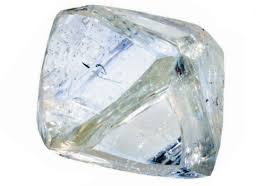 безбарвнийвідсутнядосконалараковистий, скалковийалмазнийпрозорий103,52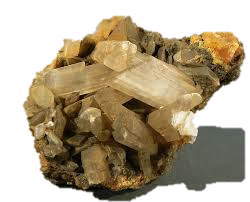 білийбіладуже досконаласхідчастий, скалковийскляний,напівпрозорий22,33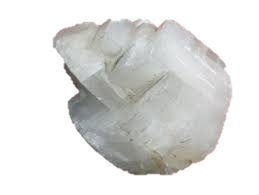 білийбіладосконаланерівнийсклянийпрозорий32,7-2,94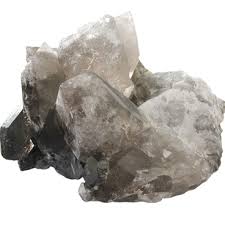 білийвідсутнявідсутняраковистий,нерівнийсклянийпрозорий72,655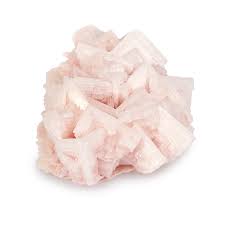 білийбезбарвнадосконалараковистийжирнийнапівпрозорий22,26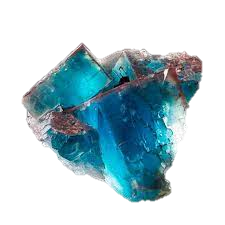 блакитнийвідсутнядосконалараковистийсклянийпрозорий83,57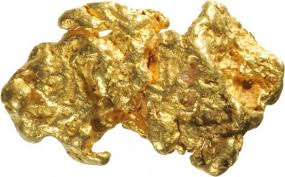 жовтийжовтавідсутнягачкуватийметалічнийнепрозорий2-35-198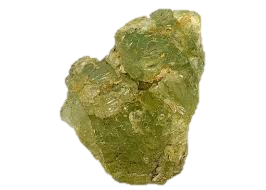 жовто-зеленийвідсутнявідсутняраковистийсклянийпрозорий7-82,6-2,99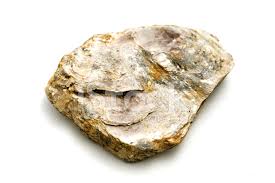 жовто-зеленийбезбарвнадуже досконаласхідчастийперламутровий, склянийпросвічується в тонких пластинах2-3310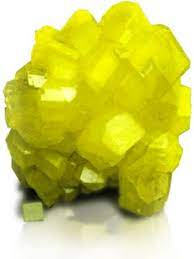 жовто-зелений безбарвнадосконалараковистий, нерівнийалмазнийпрозора1-2211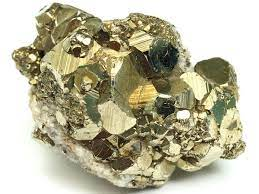 латунно-жовтийбуро-чорнавідсутняраковистий, нерівнийметалічнийнепрозорий6-74,9-5,212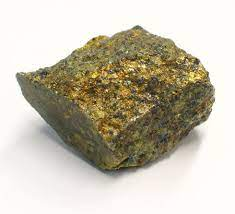 латунно-жовтийзелено-чорнавідсутнянерівнийметалічнийнепрозорий3-44,1-4,313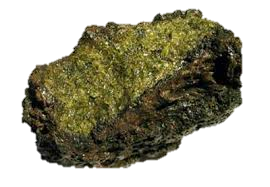 оливково-зеленийвідсутнявідсутнянерівнийсклянийнепрозорий6-73,3-3,514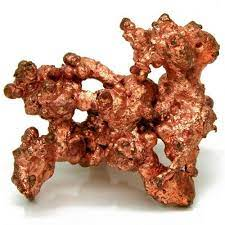 помаранчевийпомаранчево-червонавідсутняскалковий,гачкуватийметалічнийнепрозоре2-38,4-8,915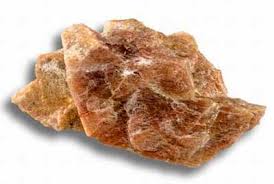 рожевий, червонийбіладосконаланерівнийсклянийнепрозорі62,2-2,616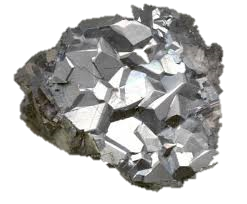 сірийтемно-сірадуже досконаласхідчастийметалічнийнепрозорий2-37,4-7,617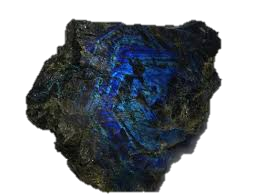 сірий, темно-сірий біладосконаланерівнийсклянийнепрозорі62,2-2,618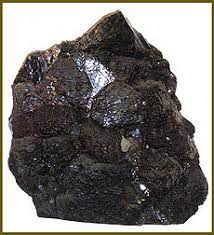 темно-бурийчорнадосконалараковистийметалічнийнепрозорий3-43,5-4,219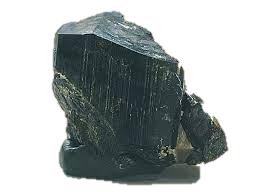 темно-зеленийтемнадосконаласкалковийсклянийнепрозора5-63,1-3,320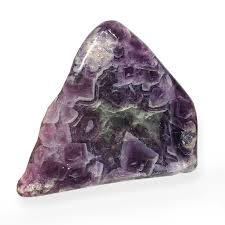 фіолетовий,біладосконала нерівнийсклянийпрозорий43-3,221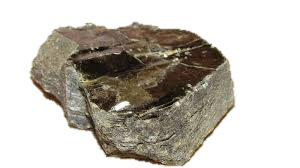 чорнийбурадуже досконаласхідчастийперламутровийпросвічується в тонких пластинах2-32,7-3,122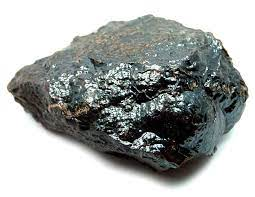 чорнийвишневавідсутнянерівнийметалічнийнепрозорий5-65,223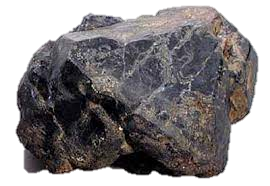 чорнийчорнавідсутняраковистийметалічнийнепрозорий5-64,6-4,824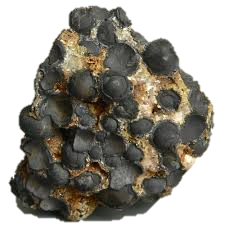 чорнийчорнавідсутнянерівнийметалічнийнепрозорий5-64,8-5,325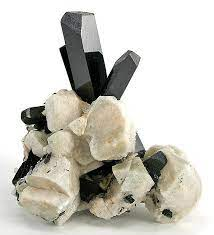 чорнийтемнадосконалараковистийсклянийнепрозорий5-63,2-3,526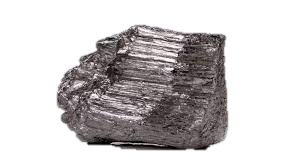 чорний, чорнадуже досконалазернистийметалічнийнепрозорий12,2-2,3